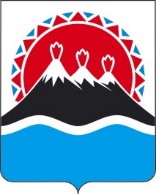 РЕГИОНАЛЬНАЯ СЛУЖБА ПО ТАРИФАМ И ЦЕНАМ КАМЧАТСКОГО КРАЯПОСТАНОВЛЕНИЕ                   г. Петропавловск-КамчатскийВ соответствии с Федеральным законом от 26.03.2003 № 35-ФЗ «Об электроэнергетике», постановлением Правительства Российской Федерации от 29.12.2011 № 1178 «О ценообразовании в области регулируемых цен (тарифов) в электроэнергетике», приказами Федеральной службы по тарифам России от 26.10.2010 № 254-э/1 «Об утверждении методических указаний по расчету и применению понижающих (повышающих) коэффициентов, позволяющих обеспечить соответствие уровня тарифов, установленных для организаций, осуществляющих регулируемую деятельность, уровню надежности и качества поставляемых товаров и оказываемых услуг», от 17.02.2012 № 98-э «Об утверждении Методических указаний по расчету тарифов на услуги по передаче электрической энергии, устанавливаемых с применением метода долгосрочной индексации необходимой валовой выручки», от 18.03.2015 № 421-э «Об утверждении Методических указаний по определению базового уровня операционных, подконтрольных расходов территориальных сетевых организаций, необходимых для осуществления регулируемой деятельности, и индекса эффективности операционных, подконтрольных расходов с применением метода сравнения аналогов и внесении изменений в приказы ФСТ России от 17.02.2012 № 98-э и от 30.03.2012 № 228-э», приказами ФАС России от 29.05.2019 № 686/19 «Об утверждении Методических указаний по расчету регулируемых цен (тарифов) на электрическую энергию (мощность), поставляемую в технологически изолированных территориальных электроэнергетических системах и на территориях, технологически не связанных с Единой энергетической системой России и технологически изолированными территориальными электроэнергетическими системами, за исключением электрической энергии (мощности), производимой на квалифицированных генерирующих объектах», от 13.10.2021 № 1106/21 «О предельных минимальных и максимальных уровнях тарифов на электрическую энергию (мощность), поставляемую покупателям на розничных рынках, в том числе населению и приравненным к нему категориям потребителей, на территориях, не объединенных в ценовые зоны оптового рынка, на 2022 год, в среднем по субъекту Российской Федерации», от 13.10.2021 № 1107/21 «О предельных минимальных и максимальных уровнях тарифов на электрическую энергию (мощность), поставляемую населению и приравненным к нему категориям потребителей, по субъектам РФ на 2022 год», от 19.06.2018 № 834/18 «Об утверждении Регламента установления цен (тарифов) и (или) их предельных уровней, предусматривающего порядок регистрации, принятия к рассмотрению и выдачи отказов в рассмотрении заявлений об установлении цен (тарифов) и (или) их предельных уровней, и формы решения органа исполнительной власти субъекта Российской Федерации в области государственного регулирования тарифов», от 23.11.2021 № 1299/21-ДСП «Об утверждении сводного прогнозного баланса производства и поставок электрической энергии (мощности) в рамках Единой энергетической системы России по субъектам Российской Федерации на 2022 год», приказом Минэнерго России от 29.11.2016 № 1256 «Об утверждении методических указаний по расчету уровня надежности и качества поставляемых товаров и оказываемых услуг для организации по управлению единой национальной (общероссийской) электрической сетью и территориальных сетевых организаций», Законом Камчатского края от 26.11.2021 № 5 «О краевом бюджете на 2022 год и на плановый период 2023 и 2024 годов», постановлением Правительства Камчатского края от 19.12.2008 № 424-П «Об утверждении Положения о Региональной службе по тарифам и ценам Камчатского края», протоколом Правления Региональной службы по тарифам и ценам Камчатского края от ХХ.ХХ.2022 № ХХ, на основании обращения ПАО «Камчатскэнерго» от 25.04.2022 № 02-02/06/02/2812ПОСТАНОВЛЯЮ:1. Утвердить и ввести в действие на 2023 год цены (тарифы) на электрическую энергию (мощность), поставляемую ПАО «Камчатскэнерго» по объектам электроснабжения горнодобывающих предприятий, осуществляющих деятельность на территории Пенжинского муниципального района Камчатского края, месторождение «Аметистовое», Быстринского муниципального района Камчатского края, группа месторождений «Камчатское золото», «Камголд» покупателям на розничных рынках, расположенных в территориально изолированных технологических системах и (или) на территориях, технологически не связанных с Единой энергетической системой России и технологически изолированными территориальными электроэнергетическими системами, за исключением населения и (или) приравненных к нему категорий потребителей по договорам энергоснабжения (договорам купли-продажи), с календарной разбивкой, согласно приложению. 2. Настоящее постановление вступает в силу после дня его официального опубликования.Цены (тарифы) на электрическую энергию (мощность), поставляемую ПАО «Камчатскэнерго» покупателям на розничных рынках, расположенных на территориях, технологически не связанных с Единой энергетической системой России и технологически изолированными территориальными электроэнергетическими системами, за исключением населения и (или) приравненных к нему категорий потребителей на 2023 год (тарифы указываются без НДС)1Примечание: <1> Критерии определения потребителей электрической энергии (мощности), не относящихся к населению и приравненным к нему категориям потребителей, в отношении которых на территориях Дальневосточного федерального округа осуществляется доведение цен (тарифов) на электрическую энергию (мощность) до планируемых на следующий период регулирования базовых уровней цен (тарифов) на электрическую энергию (мощность), утвержденных постановлением Правительства Российской Федерации от 26 ноября 2021 г. № 2062 (далее – Критерии определения потребителей)<2> Интервалы тарифных зон суток (по месяцам календарного года) утверждаются Федеральной антимонопольной службой.».[Дата регистрации]№[Номер документа]Об утверждении цен (тарифов) на электрическую энергию, поставля-емую ПАО «Камчатскэнерго» по объектам электроснабжения горнодобывающих предприятий, осуществляющих деятельность на территории Пенжинского муни-ципального района Камчатского края, месторождение «Аметис-товое», Быстринского муници-пального района Камчатского края, группа месторождений «Камчатское золото», «Камголд», на 2023 годВременно исполняющий обязанности руководителя [горизонтальный штамп подписи 1]В.А. ГубинскийПриложение к постановлению Региональной службы по тарифам и ценам Камчатского края от ХХ.ХХ.2022 № ХХ№ п/пПоказатель (группы потребителей с разбивкой тарифа по ставкам и дифференциацией по зонам суток)Единица измеренияI полугодиеI полугодиеI полугодиеI полугодиеII полугодиеII полугодиеII полугодиеII полугодие№ п/пПоказатель (группы потребителей с разбивкой тарифа по ставкам и дифференциацией по зонам суток)Единица измеренияЦена (тариф)Цена (тариф)Цена (тариф)Цена (тариф)Цена (тариф)Цена (тариф)Цена (тариф)Цена (тариф)№ п/пПоказатель (группы потребителей с разбивкой тарифа по ставкам и дифференциацией по зонам суток)Единица измеренияВНСН-IСН-IIННВНСН-IСН-IIНН12345678910111Экономически обоснованные тарифы на электрическую энергию (мощность) для потребителей, не относящихся к населению и приравненным к нему категориям потребителейЭкономически обоснованные тарифы на электрическую энергию (мощность) для потребителей, не относящихся к населению и приравненным к нему категориям потребителейЭкономически обоснованные тарифы на электрическую энергию (мощность) для потребителей, не относящихся к населению и приравненным к нему категориям потребителейЭкономически обоснованные тарифы на электрическую энергию (мощность) для потребителей, не относящихся к населению и приравненным к нему категориям потребителейЭкономически обоснованные тарифы на электрическую энергию (мощность) для потребителей, не относящихся к населению и приравненным к нему категориям потребителейЭкономически обоснованные тарифы на электрическую энергию (мощность) для потребителей, не относящихся к населению и приравненным к нему категориям потребителейЭкономически обоснованные тарифы на электрическую энергию (мощность) для потребителей, не относящихся к населению и приравненным к нему категориям потребителейЭкономически обоснованные тарифы на электрическую энергию (мощность) для потребителей, не относящихся к населению и приравненным к нему категориям потребителейЭкономически обоснованные тарифы на электрическую энергию (мощность) для потребителей, не относящихся к населению и приравненным к нему категориям потребителейЭкономически обоснованные тарифы на электрическую энергию (мощность) для потребителей, не относящихся к населению и приравненным к нему категориям потребителей1.1Одноставочный тарифруб./кВт·ч   26,66026,67825,75926,3001.2Одноставочные тарифы, дифференцированные по трем зонам суток2 Одноставочные тарифы, дифференцированные по трем зонам суток2 Одноставочные тарифы, дифференцированные по трем зонам суток2 Одноставочные тарифы, дифференцированные по трем зонам суток2 Одноставочные тарифы, дифференцированные по трем зонам суток2 Одноставочные тарифы, дифференцированные по трем зонам суток2 Одноставочные тарифы, дифференцированные по трем зонам суток2 Одноставочные тарифы, дифференцированные по трем зонам суток2 Одноставочные тарифы, дифференцированные по трем зонам суток2 Одноставочные тарифы, дифференцированные по трем зонам суток2 1.2.1- ночная зонаруб./кВт·ч18,66218,67518,03218,4101.2.2- полупиковая зонаруб./кВт·ч26,66026,67825,75926,3001.2.3- пиковая зонаруб./кВт·ч33,32533,34833,48734,1901.3Одноставочные тарифы, дифференцированные по двум зонам суток2  Одноставочные тарифы, дифференцированные по двум зонам суток2  Одноставочные тарифы, дифференцированные по двум зонам суток2  Одноставочные тарифы, дифференцированные по двум зонам суток2  Одноставочные тарифы, дифференцированные по двум зонам суток2  Одноставочные тарифы, дифференцированные по двум зонам суток2  Одноставочные тарифы, дифференцированные по двум зонам суток2  Одноставочные тарифы, дифференцированные по двум зонам суток2  Одноставочные тарифы, дифференцированные по двум зонам суток2  Одноставочные тарифы, дифференцированные по двум зонам суток2  1.3.1- ночная зонаруб./кВт·ч18,66218,67518,03218,4101.3.2- дневная зона (пиковая и полупиковая)руб./кВт·ч30,65930,68029,62330,2452Тарифы на электрическую энергию (мощность) для потребителей электрической энергии (мощности), осуществляющие деятельность в границах территорий опережающего социально-экономического развития и Свободного порта Владивосток, предусмотренных пунктом 1 Критериев определения потребителей1Тарифы на электрическую энергию (мощность) для потребителей электрической энергии (мощности), осуществляющие деятельность в границах территорий опережающего социально-экономического развития и Свободного порта Владивосток, предусмотренных пунктом 1 Критериев определения потребителей1Тарифы на электрическую энергию (мощность) для потребителей электрической энергии (мощности), осуществляющие деятельность в границах территорий опережающего социально-экономического развития и Свободного порта Владивосток, предусмотренных пунктом 1 Критериев определения потребителей1Тарифы на электрическую энергию (мощность) для потребителей электрической энергии (мощности), осуществляющие деятельность в границах территорий опережающего социально-экономического развития и Свободного порта Владивосток, предусмотренных пунктом 1 Критериев определения потребителей1Тарифы на электрическую энергию (мощность) для потребителей электрической энергии (мощности), осуществляющие деятельность в границах территорий опережающего социально-экономического развития и Свободного порта Владивосток, предусмотренных пунктом 1 Критериев определения потребителей1Тарифы на электрическую энергию (мощность) для потребителей электрической энергии (мощности), осуществляющие деятельность в границах территорий опережающего социально-экономического развития и Свободного порта Владивосток, предусмотренных пунктом 1 Критериев определения потребителей1Тарифы на электрическую энергию (мощность) для потребителей электрической энергии (мощности), осуществляющие деятельность в границах территорий опережающего социально-экономического развития и Свободного порта Владивосток, предусмотренных пунктом 1 Критериев определения потребителей1Тарифы на электрическую энергию (мощность) для потребителей электрической энергии (мощности), осуществляющие деятельность в границах территорий опережающего социально-экономического развития и Свободного порта Владивосток, предусмотренных пунктом 1 Критериев определения потребителей1Тарифы на электрическую энергию (мощность) для потребителей электрической энергии (мощности), осуществляющие деятельность в границах территорий опережающего социально-экономического развития и Свободного порта Владивосток, предусмотренных пунктом 1 Критериев определения потребителей1Тарифы на электрическую энергию (мощность) для потребителей электрической энергии (мощности), осуществляющие деятельность в границах территорий опережающего социально-экономического развития и Свободного порта Владивосток, предусмотренных пунктом 1 Критериев определения потребителей12.1Одноставочный тариф руб./кВт·ч   2.2Одноставочные тарифы, дифференцированные по трем зонам суток2Одноставочные тарифы, дифференцированные по трем зонам суток2Одноставочные тарифы, дифференцированные по трем зонам суток2Одноставочные тарифы, дифференцированные по трем зонам суток2Одноставочные тарифы, дифференцированные по трем зонам суток2Одноставочные тарифы, дифференцированные по трем зонам суток2Одноставочные тарифы, дифференцированные по трем зонам суток2Одноставочные тарифы, дифференцированные по трем зонам суток2Одноставочные тарифы, дифференцированные по трем зонам суток2Одноставочные тарифы, дифференцированные по трем зонам суток22.2.1- ночная зона руб./кВт·ч   2.2.2- полупиковая зонаруб./кВт·ч   2.2.3- пиковая зонаруб./кВт·ч   2.3Одноставочные тарифы, дифференцированные по двум зонам суток 2Одноставочные тарифы, дифференцированные по двум зонам суток 2Одноставочные тарифы, дифференцированные по двум зонам суток 2Одноставочные тарифы, дифференцированные по двум зонам суток 2Одноставочные тарифы, дифференцированные по двум зонам суток 2Одноставочные тарифы, дифференцированные по двум зонам суток 2Одноставочные тарифы, дифференцированные по двум зонам суток 2Одноставочные тарифы, дифференцированные по двум зонам суток 2Одноставочные тарифы, дифференцированные по двум зонам суток 2Одноставочные тарифы, дифференцированные по двум зонам суток 22.3.1- ночная зонаруб./кВт·ч   2.3.2- дневная зона (пиковая и полупиковая)руб./кВт·ч   2.4Сумма субсидийтыс.руб.3Тарифы на электрическую энергию (мощность) для потребителей, инвестиционные проекты которых отобраны в порядке, предусмотренном постановлением Правительства Российской Федерации от 16 октября 2014 г. N 1055 "Об утверждении методики отбора инвестиционных проектов, планируемых к реализации на территории Дальнего Востока", за исключением потребителей электрической энергии (мощности), предусмотренных пунктом 1 Критериев определения потребителей1Тарифы на электрическую энергию (мощность) для потребителей, инвестиционные проекты которых отобраны в порядке, предусмотренном постановлением Правительства Российской Федерации от 16 октября 2014 г. N 1055 "Об утверждении методики отбора инвестиционных проектов, планируемых к реализации на территории Дальнего Востока", за исключением потребителей электрической энергии (мощности), предусмотренных пунктом 1 Критериев определения потребителей1Тарифы на электрическую энергию (мощность) для потребителей, инвестиционные проекты которых отобраны в порядке, предусмотренном постановлением Правительства Российской Федерации от 16 октября 2014 г. N 1055 "Об утверждении методики отбора инвестиционных проектов, планируемых к реализации на территории Дальнего Востока", за исключением потребителей электрической энергии (мощности), предусмотренных пунктом 1 Критериев определения потребителей1Тарифы на электрическую энергию (мощность) для потребителей, инвестиционные проекты которых отобраны в порядке, предусмотренном постановлением Правительства Российской Федерации от 16 октября 2014 г. N 1055 "Об утверждении методики отбора инвестиционных проектов, планируемых к реализации на территории Дальнего Востока", за исключением потребителей электрической энергии (мощности), предусмотренных пунктом 1 Критериев определения потребителей1Тарифы на электрическую энергию (мощность) для потребителей, инвестиционные проекты которых отобраны в порядке, предусмотренном постановлением Правительства Российской Федерации от 16 октября 2014 г. N 1055 "Об утверждении методики отбора инвестиционных проектов, планируемых к реализации на территории Дальнего Востока", за исключением потребителей электрической энергии (мощности), предусмотренных пунктом 1 Критериев определения потребителей1Тарифы на электрическую энергию (мощность) для потребителей, инвестиционные проекты которых отобраны в порядке, предусмотренном постановлением Правительства Российской Федерации от 16 октября 2014 г. N 1055 "Об утверждении методики отбора инвестиционных проектов, планируемых к реализации на территории Дальнего Востока", за исключением потребителей электрической энергии (мощности), предусмотренных пунктом 1 Критериев определения потребителей1Тарифы на электрическую энергию (мощность) для потребителей, инвестиционные проекты которых отобраны в порядке, предусмотренном постановлением Правительства Российской Федерации от 16 октября 2014 г. N 1055 "Об утверждении методики отбора инвестиционных проектов, планируемых к реализации на территории Дальнего Востока", за исключением потребителей электрической энергии (мощности), предусмотренных пунктом 1 Критериев определения потребителей1Тарифы на электрическую энергию (мощность) для потребителей, инвестиционные проекты которых отобраны в порядке, предусмотренном постановлением Правительства Российской Федерации от 16 октября 2014 г. N 1055 "Об утверждении методики отбора инвестиционных проектов, планируемых к реализации на территории Дальнего Востока", за исключением потребителей электрической энергии (мощности), предусмотренных пунктом 1 Критериев определения потребителей1Тарифы на электрическую энергию (мощность) для потребителей, инвестиционные проекты которых отобраны в порядке, предусмотренном постановлением Правительства Российской Федерации от 16 октября 2014 г. N 1055 "Об утверждении методики отбора инвестиционных проектов, планируемых к реализации на территории Дальнего Востока", за исключением потребителей электрической энергии (мощности), предусмотренных пунктом 1 Критериев определения потребителей1Тарифы на электрическую энергию (мощность) для потребителей, инвестиционные проекты которых отобраны в порядке, предусмотренном постановлением Правительства Российской Федерации от 16 октября 2014 г. N 1055 "Об утверждении методики отбора инвестиционных проектов, планируемых к реализации на территории Дальнего Востока", за исключением потребителей электрической энергии (мощности), предусмотренных пунктом 1 Критериев определения потребителей13.1Одноставочный тарифруб./кВт·ч   3.2Одноставочные тарифы, дифференцированные по трем зонам суток2Одноставочные тарифы, дифференцированные по трем зонам суток2Одноставочные тарифы, дифференцированные по трем зонам суток2Одноставочные тарифы, дифференцированные по трем зонам суток2Одноставочные тарифы, дифференцированные по трем зонам суток2Одноставочные тарифы, дифференцированные по трем зонам суток2Одноставочные тарифы, дифференцированные по трем зонам суток2Одноставочные тарифы, дифференцированные по трем зонам суток2Одноставочные тарифы, дифференцированные по трем зонам суток2Одноставочные тарифы, дифференцированные по трем зонам суток23.2.1- ночная зонаруб./кВт·ч   3.2.2- полупиковая зонаруб./кВт·ч   3.2.3- пиковая зонаруб./кВт·ч   3.3Одноставочные тарифы, дифференцированные по двум зонам суток2Одноставочные тарифы, дифференцированные по двум зонам суток2Одноставочные тарифы, дифференцированные по двум зонам суток2Одноставочные тарифы, дифференцированные по двум зонам суток2Одноставочные тарифы, дифференцированные по двум зонам суток2Одноставочные тарифы, дифференцированные по двум зонам суток2Одноставочные тарифы, дифференцированные по двум зонам суток2Одноставочные тарифы, дифференцированные по двум зонам суток2Одноставочные тарифы, дифференцированные по двум зонам суток2Одноставочные тарифы, дифференцированные по двум зонам суток23.3.1- ночная зона руб./кВт·ч   3.3.2- дневная зона (пиковая и полупиковая)руб./кВт·ч   3.4Сумма субсидийтыс.руб.4Тарифы на электрическую энергию (мощность) для промышленных потребителей электрической энергии (мощности), технологическое присоединение энергопринимающих устройств которых к электрическим сетям осуществлено на высоком, среднем первом и (или) среднем втором уровнях напряжения, реализующие инвестиционные проекты на территориях Дальневосточного федерального округа с ростом потребления электрической энергии более 10 процентов уровня к фактическому объему потребления электрической энергии за 2020 год, за исключением потребителей электрической энергии (мощности), предусмотренных пунктами 1 и 2 Критериев определения потребителей1Тарифы на электрическую энергию (мощность) для промышленных потребителей электрической энергии (мощности), технологическое присоединение энергопринимающих устройств которых к электрическим сетям осуществлено на высоком, среднем первом и (или) среднем втором уровнях напряжения, реализующие инвестиционные проекты на территориях Дальневосточного федерального округа с ростом потребления электрической энергии более 10 процентов уровня к фактическому объему потребления электрической энергии за 2020 год, за исключением потребителей электрической энергии (мощности), предусмотренных пунктами 1 и 2 Критериев определения потребителей1Тарифы на электрическую энергию (мощность) для промышленных потребителей электрической энергии (мощности), технологическое присоединение энергопринимающих устройств которых к электрическим сетям осуществлено на высоком, среднем первом и (или) среднем втором уровнях напряжения, реализующие инвестиционные проекты на территориях Дальневосточного федерального округа с ростом потребления электрической энергии более 10 процентов уровня к фактическому объему потребления электрической энергии за 2020 год, за исключением потребителей электрической энергии (мощности), предусмотренных пунктами 1 и 2 Критериев определения потребителей1Тарифы на электрическую энергию (мощность) для промышленных потребителей электрической энергии (мощности), технологическое присоединение энергопринимающих устройств которых к электрическим сетям осуществлено на высоком, среднем первом и (или) среднем втором уровнях напряжения, реализующие инвестиционные проекты на территориях Дальневосточного федерального округа с ростом потребления электрической энергии более 10 процентов уровня к фактическому объему потребления электрической энергии за 2020 год, за исключением потребителей электрической энергии (мощности), предусмотренных пунктами 1 и 2 Критериев определения потребителей1Тарифы на электрическую энергию (мощность) для промышленных потребителей электрической энергии (мощности), технологическое присоединение энергопринимающих устройств которых к электрическим сетям осуществлено на высоком, среднем первом и (или) среднем втором уровнях напряжения, реализующие инвестиционные проекты на территориях Дальневосточного федерального округа с ростом потребления электрической энергии более 10 процентов уровня к фактическому объему потребления электрической энергии за 2020 год, за исключением потребителей электрической энергии (мощности), предусмотренных пунктами 1 и 2 Критериев определения потребителей1Тарифы на электрическую энергию (мощность) для промышленных потребителей электрической энергии (мощности), технологическое присоединение энергопринимающих устройств которых к электрическим сетям осуществлено на высоком, среднем первом и (или) среднем втором уровнях напряжения, реализующие инвестиционные проекты на территориях Дальневосточного федерального округа с ростом потребления электрической энергии более 10 процентов уровня к фактическому объему потребления электрической энергии за 2020 год, за исключением потребителей электрической энергии (мощности), предусмотренных пунктами 1 и 2 Критериев определения потребителей1Тарифы на электрическую энергию (мощность) для промышленных потребителей электрической энергии (мощности), технологическое присоединение энергопринимающих устройств которых к электрическим сетям осуществлено на высоком, среднем первом и (или) среднем втором уровнях напряжения, реализующие инвестиционные проекты на территориях Дальневосточного федерального округа с ростом потребления электрической энергии более 10 процентов уровня к фактическому объему потребления электрической энергии за 2020 год, за исключением потребителей электрической энергии (мощности), предусмотренных пунктами 1 и 2 Критериев определения потребителей1Тарифы на электрическую энергию (мощность) для промышленных потребителей электрической энергии (мощности), технологическое присоединение энергопринимающих устройств которых к электрическим сетям осуществлено на высоком, среднем первом и (или) среднем втором уровнях напряжения, реализующие инвестиционные проекты на территориях Дальневосточного федерального округа с ростом потребления электрической энергии более 10 процентов уровня к фактическому объему потребления электрической энергии за 2020 год, за исключением потребителей электрической энергии (мощности), предусмотренных пунктами 1 и 2 Критериев определения потребителей1Тарифы на электрическую энергию (мощность) для промышленных потребителей электрической энергии (мощности), технологическое присоединение энергопринимающих устройств которых к электрическим сетям осуществлено на высоком, среднем первом и (или) среднем втором уровнях напряжения, реализующие инвестиционные проекты на территориях Дальневосточного федерального округа с ростом потребления электрической энергии более 10 процентов уровня к фактическому объему потребления электрической энергии за 2020 год, за исключением потребителей электрической энергии (мощности), предусмотренных пунктами 1 и 2 Критериев определения потребителей1Тарифы на электрическую энергию (мощность) для промышленных потребителей электрической энергии (мощности), технологическое присоединение энергопринимающих устройств которых к электрическим сетям осуществлено на высоком, среднем первом и (или) среднем втором уровнях напряжения, реализующие инвестиционные проекты на территориях Дальневосточного федерального округа с ростом потребления электрической энергии более 10 процентов уровня к фактическому объему потребления электрической энергии за 2020 год, за исключением потребителей электрической энергии (мощности), предусмотренных пунктами 1 и 2 Критериев определения потребителей14.1Одноставочный тарифруб./кВт·ч   --4.2Одноставочные тарифы, дифференцированные по трем зонам суток2Одноставочные тарифы, дифференцированные по трем зонам суток2Одноставочные тарифы, дифференцированные по трем зонам суток2Одноставочные тарифы, дифференцированные по трем зонам суток2Одноставочные тарифы, дифференцированные по трем зонам суток2Одноставочные тарифы, дифференцированные по трем зонам суток2Одноставочные тарифы, дифференцированные по трем зонам суток2Одноставочные тарифы, дифференцированные по трем зонам суток2Одноставочные тарифы, дифференцированные по трем зонам суток2Одноставочные тарифы, дифференцированные по трем зонам суток24.2.1- ночная зонаруб./кВт·ч   --4.2.2- полупиковая зонаруб./кВт·ч   --4.2.3- пиковая зонаруб./кВт·ч   --4.3Одноставочные тарифы, дифференцированные по двум зонам суток2Одноставочные тарифы, дифференцированные по двум зонам суток2Одноставочные тарифы, дифференцированные по двум зонам суток2Одноставочные тарифы, дифференцированные по двум зонам суток2Одноставочные тарифы, дифференцированные по двум зонам суток2Одноставочные тарифы, дифференцированные по двум зонам суток2Одноставочные тарифы, дифференцированные по двум зонам суток2Одноставочные тарифы, дифференцированные по двум зонам суток2Одноставочные тарифы, дифференцированные по двум зонам суток2Одноставочные тарифы, дифференцированные по двум зонам суток24.3.1- ночная зонаруб./кВт·ч   --4.3.2- дневная зона (пиковая и полупиковая)руб./кВт·ч   --4.4Сумма субсидийтыс.руб.--5Тарифы на электрическую энергию (мощность) для потребителей субъектов малого и среднего предпринимательства, технологическое присоединение энергопринимающих устройств которых к электрическим сетям осуществлено на среднем первом и (или) среднем втором уровнях напряжения, за исключением потребителей электрической энергии (мощности), предусмотренных пунктами 1 - 3 Критериев определения потребителей1Тарифы на электрическую энергию (мощность) для потребителей субъектов малого и среднего предпринимательства, технологическое присоединение энергопринимающих устройств которых к электрическим сетям осуществлено на среднем первом и (или) среднем втором уровнях напряжения, за исключением потребителей электрической энергии (мощности), предусмотренных пунктами 1 - 3 Критериев определения потребителей1Тарифы на электрическую энергию (мощность) для потребителей субъектов малого и среднего предпринимательства, технологическое присоединение энергопринимающих устройств которых к электрическим сетям осуществлено на среднем первом и (или) среднем втором уровнях напряжения, за исключением потребителей электрической энергии (мощности), предусмотренных пунктами 1 - 3 Критериев определения потребителей1Тарифы на электрическую энергию (мощность) для потребителей субъектов малого и среднего предпринимательства, технологическое присоединение энергопринимающих устройств которых к электрическим сетям осуществлено на среднем первом и (или) среднем втором уровнях напряжения, за исключением потребителей электрической энергии (мощности), предусмотренных пунктами 1 - 3 Критериев определения потребителей1Тарифы на электрическую энергию (мощность) для потребителей субъектов малого и среднего предпринимательства, технологическое присоединение энергопринимающих устройств которых к электрическим сетям осуществлено на среднем первом и (или) среднем втором уровнях напряжения, за исключением потребителей электрической энергии (мощности), предусмотренных пунктами 1 - 3 Критериев определения потребителей1Тарифы на электрическую энергию (мощность) для потребителей субъектов малого и среднего предпринимательства, технологическое присоединение энергопринимающих устройств которых к электрическим сетям осуществлено на среднем первом и (или) среднем втором уровнях напряжения, за исключением потребителей электрической энергии (мощности), предусмотренных пунктами 1 - 3 Критериев определения потребителей1Тарифы на электрическую энергию (мощность) для потребителей субъектов малого и среднего предпринимательства, технологическое присоединение энергопринимающих устройств которых к электрическим сетям осуществлено на среднем первом и (или) среднем втором уровнях напряжения, за исключением потребителей электрической энергии (мощности), предусмотренных пунктами 1 - 3 Критериев определения потребителей1Тарифы на электрическую энергию (мощность) для потребителей субъектов малого и среднего предпринимательства, технологическое присоединение энергопринимающих устройств которых к электрическим сетям осуществлено на среднем первом и (или) среднем втором уровнях напряжения, за исключением потребителей электрической энергии (мощности), предусмотренных пунктами 1 - 3 Критериев определения потребителей1Тарифы на электрическую энергию (мощность) для потребителей субъектов малого и среднего предпринимательства, технологическое присоединение энергопринимающих устройств которых к электрическим сетям осуществлено на среднем первом и (или) среднем втором уровнях напряжения, за исключением потребителей электрической энергии (мощности), предусмотренных пунктами 1 - 3 Критериев определения потребителей1Тарифы на электрическую энергию (мощность) для потребителей субъектов малого и среднего предпринимательства, технологическое присоединение энергопринимающих устройств которых к электрическим сетям осуществлено на среднем первом и (или) среднем втором уровнях напряжения, за исключением потребителей электрической энергии (мощности), предусмотренных пунктами 1 - 3 Критериев определения потребителей15.1Одноставочный тарифруб./кВт·ч   --5.2Одноставочные тарифы, дифференцированные по трем зонам суток2Одноставочные тарифы, дифференцированные по трем зонам суток2Одноставочные тарифы, дифференцированные по трем зонам суток2Одноставочные тарифы, дифференцированные по трем зонам суток2Одноставочные тарифы, дифференцированные по трем зонам суток2Одноставочные тарифы, дифференцированные по трем зонам суток2Одноставочные тарифы, дифференцированные по трем зонам суток2Одноставочные тарифы, дифференцированные по трем зонам суток2Одноставочные тарифы, дифференцированные по трем зонам суток2Одноставочные тарифы, дифференцированные по трем зонам суток25.2.1- ночная зонаруб./кВт·ч   --5.2.2- полупиковая зонаруб./кВт·ч   --5.2.3- пиковая зонаруб./кВт·ч   --5.3Одноставочные тарифы, дифференцированные по двум зонам суток2Одноставочные тарифы, дифференцированные по двум зонам суток2Одноставочные тарифы, дифференцированные по двум зонам суток2Одноставочные тарифы, дифференцированные по двум зонам суток2Одноставочные тарифы, дифференцированные по двум зонам суток2Одноставочные тарифы, дифференцированные по двум зонам суток2Одноставочные тарифы, дифференцированные по двум зонам суток2Одноставочные тарифы, дифференцированные по двум зонам суток2Одноставочные тарифы, дифференцированные по двум зонам суток2Одноставочные тарифы, дифференцированные по двум зонам суток25.3.1- ночная зона руб./кВт·ч   --5.3.2- дневная зона (пиковая и полупиковая)руб./кВт·ч   --5.4Сумма субсидийтыс.руб.--6Тарифы на электрическую энергию (мощность) для потребителей электрической энергии (мощности), технологическое присоединение энергопринимающих устройств которых к электрическим сетям осуществлено на низком уровне напряжения, за исключением потребителей электрической энергии (мощности), предусмотренных пунктом 1 Критериев определения потребителей1Тарифы на электрическую энергию (мощность) для потребителей электрической энергии (мощности), технологическое присоединение энергопринимающих устройств которых к электрическим сетям осуществлено на низком уровне напряжения, за исключением потребителей электрической энергии (мощности), предусмотренных пунктом 1 Критериев определения потребителей1Тарифы на электрическую энергию (мощность) для потребителей электрической энергии (мощности), технологическое присоединение энергопринимающих устройств которых к электрическим сетям осуществлено на низком уровне напряжения, за исключением потребителей электрической энергии (мощности), предусмотренных пунктом 1 Критериев определения потребителей1Тарифы на электрическую энергию (мощность) для потребителей электрической энергии (мощности), технологическое присоединение энергопринимающих устройств которых к электрическим сетям осуществлено на низком уровне напряжения, за исключением потребителей электрической энергии (мощности), предусмотренных пунктом 1 Критериев определения потребителей1Тарифы на электрическую энергию (мощность) для потребителей электрической энергии (мощности), технологическое присоединение энергопринимающих устройств которых к электрическим сетям осуществлено на низком уровне напряжения, за исключением потребителей электрической энергии (мощности), предусмотренных пунктом 1 Критериев определения потребителей1Тарифы на электрическую энергию (мощность) для потребителей электрической энергии (мощности), технологическое присоединение энергопринимающих устройств которых к электрическим сетям осуществлено на низком уровне напряжения, за исключением потребителей электрической энергии (мощности), предусмотренных пунктом 1 Критериев определения потребителей1Тарифы на электрическую энергию (мощность) для потребителей электрической энергии (мощности), технологическое присоединение энергопринимающих устройств которых к электрическим сетям осуществлено на низком уровне напряжения, за исключением потребителей электрической энергии (мощности), предусмотренных пунктом 1 Критериев определения потребителей1Тарифы на электрическую энергию (мощность) для потребителей электрической энергии (мощности), технологическое присоединение энергопринимающих устройств которых к электрическим сетям осуществлено на низком уровне напряжения, за исключением потребителей электрической энергии (мощности), предусмотренных пунктом 1 Критериев определения потребителей1Тарифы на электрическую энергию (мощность) для потребителей электрической энергии (мощности), технологическое присоединение энергопринимающих устройств которых к электрическим сетям осуществлено на низком уровне напряжения, за исключением потребителей электрической энергии (мощности), предусмотренных пунктом 1 Критериев определения потребителей1Тарифы на электрическую энергию (мощность) для потребителей электрической энергии (мощности), технологическое присоединение энергопринимающих устройств которых к электрическим сетям осуществлено на низком уровне напряжения, за исключением потребителей электрической энергии (мощности), предусмотренных пунктом 1 Критериев определения потребителей16.1Одноставочный тарифруб./кВт·ч   ------6.2Одноставочные тарифы, дифференцированные по трем зонам суток2Одноставочные тарифы, дифференцированные по трем зонам суток2Одноставочные тарифы, дифференцированные по трем зонам суток2Одноставочные тарифы, дифференцированные по трем зонам суток2Одноставочные тарифы, дифференцированные по трем зонам суток2Одноставочные тарифы, дифференцированные по трем зонам суток2Одноставочные тарифы, дифференцированные по трем зонам суток2Одноставочные тарифы, дифференцированные по трем зонам суток2Одноставочные тарифы, дифференцированные по трем зонам суток2Одноставочные тарифы, дифференцированные по трем зонам суток26.2.1- ночная зонаруб./кВт·ч   ------6.2.2- полупиковая зонаруб./кВт·ч   ------6.2.3- пиковая зонаруб./кВт·ч   ------6.3Одноставочные тарифы, дифференцированные по двум зонам суток2Одноставочные тарифы, дифференцированные по двум зонам суток2Одноставочные тарифы, дифференцированные по двум зонам суток2Одноставочные тарифы, дифференцированные по двум зонам суток2Одноставочные тарифы, дифференцированные по двум зонам суток2Одноставочные тарифы, дифференцированные по двум зонам суток2Одноставочные тарифы, дифференцированные по двум зонам суток2Одноставочные тарифы, дифференцированные по двум зонам суток2Одноставочные тарифы, дифференцированные по двум зонам суток2Одноставочные тарифы, дифференцированные по двум зонам суток26.3.1- ночная зона руб./кВт·ч   ------6.3.2- дневная зона (пиковая и полупиковая)руб./кВт·ч   ------6.4Сумма субсидийтыс.руб.------7Тарифы на электрическую энергию (мощность) для потребителей электрической энергии (мощности), финансирование деятельности которых осуществляется за счет средств бюджетов бюджетной системы Российской Федерации, в отношении которых поэтапно в течение 5 лет сокращается разница между ценами (тарифами) на электрическую энергию (мощность) и базовыми уровнями цен (тарифов) на электрическую энергию (мощность), предусмотренных пунктом 6 Критериев определения потребителей1Тарифы на электрическую энергию (мощность) для потребителей электрической энергии (мощности), финансирование деятельности которых осуществляется за счет средств бюджетов бюджетной системы Российской Федерации, в отношении которых поэтапно в течение 5 лет сокращается разница между ценами (тарифами) на электрическую энергию (мощность) и базовыми уровнями цен (тарифов) на электрическую энергию (мощность), предусмотренных пунктом 6 Критериев определения потребителей1Тарифы на электрическую энергию (мощность) для потребителей электрической энергии (мощности), финансирование деятельности которых осуществляется за счет средств бюджетов бюджетной системы Российской Федерации, в отношении которых поэтапно в течение 5 лет сокращается разница между ценами (тарифами) на электрическую энергию (мощность) и базовыми уровнями цен (тарифов) на электрическую энергию (мощность), предусмотренных пунктом 6 Критериев определения потребителей1Тарифы на электрическую энергию (мощность) для потребителей электрической энергии (мощности), финансирование деятельности которых осуществляется за счет средств бюджетов бюджетной системы Российской Федерации, в отношении которых поэтапно в течение 5 лет сокращается разница между ценами (тарифами) на электрическую энергию (мощность) и базовыми уровнями цен (тарифов) на электрическую энергию (мощность), предусмотренных пунктом 6 Критериев определения потребителей1Тарифы на электрическую энергию (мощность) для потребителей электрической энергии (мощности), финансирование деятельности которых осуществляется за счет средств бюджетов бюджетной системы Российской Федерации, в отношении которых поэтапно в течение 5 лет сокращается разница между ценами (тарифами) на электрическую энергию (мощность) и базовыми уровнями цен (тарифов) на электрическую энергию (мощность), предусмотренных пунктом 6 Критериев определения потребителей1Тарифы на электрическую энергию (мощность) для потребителей электрической энергии (мощности), финансирование деятельности которых осуществляется за счет средств бюджетов бюджетной системы Российской Федерации, в отношении которых поэтапно в течение 5 лет сокращается разница между ценами (тарифами) на электрическую энергию (мощность) и базовыми уровнями цен (тарифов) на электрическую энергию (мощность), предусмотренных пунктом 6 Критериев определения потребителей1Тарифы на электрическую энергию (мощность) для потребителей электрической энергии (мощности), финансирование деятельности которых осуществляется за счет средств бюджетов бюджетной системы Российской Федерации, в отношении которых поэтапно в течение 5 лет сокращается разница между ценами (тарифами) на электрическую энергию (мощность) и базовыми уровнями цен (тарифов) на электрическую энергию (мощность), предусмотренных пунктом 6 Критериев определения потребителей1Тарифы на электрическую энергию (мощность) для потребителей электрической энергии (мощности), финансирование деятельности которых осуществляется за счет средств бюджетов бюджетной системы Российской Федерации, в отношении которых поэтапно в течение 5 лет сокращается разница между ценами (тарифами) на электрическую энергию (мощность) и базовыми уровнями цен (тарифов) на электрическую энергию (мощность), предусмотренных пунктом 6 Критериев определения потребителей1Тарифы на электрическую энергию (мощность) для потребителей электрической энергии (мощности), финансирование деятельности которых осуществляется за счет средств бюджетов бюджетной системы Российской Федерации, в отношении которых поэтапно в течение 5 лет сокращается разница между ценами (тарифами) на электрическую энергию (мощность) и базовыми уровнями цен (тарифов) на электрическую энергию (мощность), предусмотренных пунктом 6 Критериев определения потребителей1Тарифы на электрическую энергию (мощность) для потребителей электрической энергии (мощности), финансирование деятельности которых осуществляется за счет средств бюджетов бюджетной системы Российской Федерации, в отношении которых поэтапно в течение 5 лет сокращается разница между ценами (тарифами) на электрическую энергию (мощность) и базовыми уровнями цен (тарифов) на электрическую энергию (мощность), предусмотренных пунктом 6 Критериев определения потребителей17.1Одноставочный тарифруб./кВт·ч   7.2Одноставочные тарифы, дифференцированные по трем зонам суток2Одноставочные тарифы, дифференцированные по трем зонам суток2Одноставочные тарифы, дифференцированные по трем зонам суток2Одноставочные тарифы, дифференцированные по трем зонам суток2Одноставочные тарифы, дифференцированные по трем зонам суток2Одноставочные тарифы, дифференцированные по трем зонам суток2Одноставочные тарифы, дифференцированные по трем зонам суток2Одноставочные тарифы, дифференцированные по трем зонам суток2Одноставочные тарифы, дифференцированные по трем зонам суток2Одноставочные тарифы, дифференцированные по трем зонам суток27.2.1- ночная зонаруб./кВт·ч   7.2.2- полупиковая зонаруб./кВт·ч   7.2.3- пиковая зона руб./кВт·ч7.3Одноставочные тарифы, дифференцированные по двум зонам суток2Одноставочные тарифы, дифференцированные по двум зонам суток2Одноставочные тарифы, дифференцированные по двум зонам суток2Одноставочные тарифы, дифференцированные по двум зонам суток2Одноставочные тарифы, дифференцированные по двум зонам суток2Одноставочные тарифы, дифференцированные по двум зонам суток2Одноставочные тарифы, дифференцированные по двум зонам суток2Одноставочные тарифы, дифференцированные по двум зонам суток2Одноставочные тарифы, дифференцированные по двум зонам суток2Одноставочные тарифы, дифференцированные по двум зонам суток27.3.1- ночная зонаруб./кВт·ч   7.3.2- дневная зона (пиковая и полупиковая)руб./кВт·ч   7.4Сумма субсидийтыс.руб.8Тарифы на электрическую энергию (мощность) для потребителей электрической энергии (мощности), относящиеся к организациям жилищно-коммунального хозяйства, в отношении которых поэтапно в течение 5 лет сокращается разница между ценами (тарифами) на электрическую энергию (мощность), предусмотренных пунктом 7 Критериев определения потребителей1Тарифы на электрическую энергию (мощность) для потребителей электрической энергии (мощности), относящиеся к организациям жилищно-коммунального хозяйства, в отношении которых поэтапно в течение 5 лет сокращается разница между ценами (тарифами) на электрическую энергию (мощность), предусмотренных пунктом 7 Критериев определения потребителей1Тарифы на электрическую энергию (мощность) для потребителей электрической энергии (мощности), относящиеся к организациям жилищно-коммунального хозяйства, в отношении которых поэтапно в течение 5 лет сокращается разница между ценами (тарифами) на электрическую энергию (мощность), предусмотренных пунктом 7 Критериев определения потребителей1Тарифы на электрическую энергию (мощность) для потребителей электрической энергии (мощности), относящиеся к организациям жилищно-коммунального хозяйства, в отношении которых поэтапно в течение 5 лет сокращается разница между ценами (тарифами) на электрическую энергию (мощность), предусмотренных пунктом 7 Критериев определения потребителей1Тарифы на электрическую энергию (мощность) для потребителей электрической энергии (мощности), относящиеся к организациям жилищно-коммунального хозяйства, в отношении которых поэтапно в течение 5 лет сокращается разница между ценами (тарифами) на электрическую энергию (мощность), предусмотренных пунктом 7 Критериев определения потребителей1Тарифы на электрическую энергию (мощность) для потребителей электрической энергии (мощности), относящиеся к организациям жилищно-коммунального хозяйства, в отношении которых поэтапно в течение 5 лет сокращается разница между ценами (тарифами) на электрическую энергию (мощность), предусмотренных пунктом 7 Критериев определения потребителей1Тарифы на электрическую энергию (мощность) для потребителей электрической энергии (мощности), относящиеся к организациям жилищно-коммунального хозяйства, в отношении которых поэтапно в течение 5 лет сокращается разница между ценами (тарифами) на электрическую энергию (мощность), предусмотренных пунктом 7 Критериев определения потребителей1Тарифы на электрическую энергию (мощность) для потребителей электрической энергии (мощности), относящиеся к организациям жилищно-коммунального хозяйства, в отношении которых поэтапно в течение 5 лет сокращается разница между ценами (тарифами) на электрическую энергию (мощность), предусмотренных пунктом 7 Критериев определения потребителей1Тарифы на электрическую энергию (мощность) для потребителей электрической энергии (мощности), относящиеся к организациям жилищно-коммунального хозяйства, в отношении которых поэтапно в течение 5 лет сокращается разница между ценами (тарифами) на электрическую энергию (мощность), предусмотренных пунктом 7 Критериев определения потребителей1Тарифы на электрическую энергию (мощность) для потребителей электрической энергии (мощности), относящиеся к организациям жилищно-коммунального хозяйства, в отношении которых поэтапно в течение 5 лет сокращается разница между ценами (тарифами) на электрическую энергию (мощность), предусмотренных пунктом 7 Критериев определения потребителей18.1Одноставочный тарифруб./кВт·ч   8.2Одноставочные тарифы, дифференцированные по трем зонам суток2Одноставочные тарифы, дифференцированные по трем зонам суток2Одноставочные тарифы, дифференцированные по трем зонам суток2Одноставочные тарифы, дифференцированные по трем зонам суток2Одноставочные тарифы, дифференцированные по трем зонам суток2Одноставочные тарифы, дифференцированные по трем зонам суток2Одноставочные тарифы, дифференцированные по трем зонам суток2Одноставочные тарифы, дифференцированные по трем зонам суток2Одноставочные тарифы, дифференцированные по трем зонам суток2Одноставочные тарифы, дифференцированные по трем зонам суток28.2.1- ночная зонаруб./кВт·ч   8.2.2- полупиковая зонаруб./кВт·ч   8.2.3- пиковая зонаруб./кВт·ч   8.3Одноставочные тарифы, дифференцированные по двум зонам суток2Одноставочные тарифы, дифференцированные по двум зонам суток2Одноставочные тарифы, дифференцированные по двум зонам суток2Одноставочные тарифы, дифференцированные по двум зонам суток2Одноставочные тарифы, дифференцированные по двум зонам суток2Одноставочные тарифы, дифференцированные по двум зонам суток2Одноставочные тарифы, дифференцированные по двум зонам суток2Одноставочные тарифы, дифференцированные по двум зонам суток2Одноставочные тарифы, дифференцированные по двум зонам суток2Одноставочные тарифы, дифференцированные по двум зонам суток28.3.1- ночная зона руб./кВт·ч   8.3.2- дневная зона (пиковая и полупиковая)руб./кВт·ч   8.4Сумма субсидийтыс.руб.9Тарифы на электрическую энергию (мощность) для потребителей электрической энергии (мощности), относящиеся к организациям топливно-энергетического комплекса, в отношении которых поэтапно в течение 3 лет сокращается разница между ценами (тарифами) на электрическую энергию (мощность) и базовыми уровнями цен (тарифов) на электрическую энергию (мощность), предусмотренных пунктом 8 Критериев определения потребителей1Тарифы на электрическую энергию (мощность) для потребителей электрической энергии (мощности), относящиеся к организациям топливно-энергетического комплекса, в отношении которых поэтапно в течение 3 лет сокращается разница между ценами (тарифами) на электрическую энергию (мощность) и базовыми уровнями цен (тарифов) на электрическую энергию (мощность), предусмотренных пунктом 8 Критериев определения потребителей1Тарифы на электрическую энергию (мощность) для потребителей электрической энергии (мощности), относящиеся к организациям топливно-энергетического комплекса, в отношении которых поэтапно в течение 3 лет сокращается разница между ценами (тарифами) на электрическую энергию (мощность) и базовыми уровнями цен (тарифов) на электрическую энергию (мощность), предусмотренных пунктом 8 Критериев определения потребителей1Тарифы на электрическую энергию (мощность) для потребителей электрической энергии (мощности), относящиеся к организациям топливно-энергетического комплекса, в отношении которых поэтапно в течение 3 лет сокращается разница между ценами (тарифами) на электрическую энергию (мощность) и базовыми уровнями цен (тарифов) на электрическую энергию (мощность), предусмотренных пунктом 8 Критериев определения потребителей1Тарифы на электрическую энергию (мощность) для потребителей электрической энергии (мощности), относящиеся к организациям топливно-энергетического комплекса, в отношении которых поэтапно в течение 3 лет сокращается разница между ценами (тарифами) на электрическую энергию (мощность) и базовыми уровнями цен (тарифов) на электрическую энергию (мощность), предусмотренных пунктом 8 Критериев определения потребителей1Тарифы на электрическую энергию (мощность) для потребителей электрической энергии (мощности), относящиеся к организациям топливно-энергетического комплекса, в отношении которых поэтапно в течение 3 лет сокращается разница между ценами (тарифами) на электрическую энергию (мощность) и базовыми уровнями цен (тарифов) на электрическую энергию (мощность), предусмотренных пунктом 8 Критериев определения потребителей1Тарифы на электрическую энергию (мощность) для потребителей электрической энергии (мощности), относящиеся к организациям топливно-энергетического комплекса, в отношении которых поэтапно в течение 3 лет сокращается разница между ценами (тарифами) на электрическую энергию (мощность) и базовыми уровнями цен (тарифов) на электрическую энергию (мощность), предусмотренных пунктом 8 Критериев определения потребителей1Тарифы на электрическую энергию (мощность) для потребителей электрической энергии (мощности), относящиеся к организациям топливно-энергетического комплекса, в отношении которых поэтапно в течение 3 лет сокращается разница между ценами (тарифами) на электрическую энергию (мощность) и базовыми уровнями цен (тарифов) на электрическую энергию (мощность), предусмотренных пунктом 8 Критериев определения потребителей1Тарифы на электрическую энергию (мощность) для потребителей электрической энергии (мощности), относящиеся к организациям топливно-энергетического комплекса, в отношении которых поэтапно в течение 3 лет сокращается разница между ценами (тарифами) на электрическую энергию (мощность) и базовыми уровнями цен (тарифов) на электрическую энергию (мощность), предусмотренных пунктом 8 Критериев определения потребителей1Тарифы на электрическую энергию (мощность) для потребителей электрической энергии (мощности), относящиеся к организациям топливно-энергетического комплекса, в отношении которых поэтапно в течение 3 лет сокращается разница между ценами (тарифами) на электрическую энергию (мощность) и базовыми уровнями цен (тарифов) на электрическую энергию (мощность), предусмотренных пунктом 8 Критериев определения потребителей19.1Одноставочный тарифруб./кВт·ч   9.2Одноставочные тарифы, дифференцированные по трем зонам суток2Одноставочные тарифы, дифференцированные по трем зонам суток2Одноставочные тарифы, дифференцированные по трем зонам суток2Одноставочные тарифы, дифференцированные по трем зонам суток2Одноставочные тарифы, дифференцированные по трем зонам суток2Одноставочные тарифы, дифференцированные по трем зонам суток2Одноставочные тарифы, дифференцированные по трем зонам суток2Одноставочные тарифы, дифференцированные по трем зонам суток2Одноставочные тарифы, дифференцированные по трем зонам суток2Одноставочные тарифы, дифференцированные по трем зонам суток29.2.1- ночная зонаруб./кВт·ч   9.2.2- полупиковая зонаруб./кВт·ч   9.2.3- пиковая зонаруб./кВт·ч   9.3Одноставочные тарифы, дифференцированные по двум зонам суток2Одноставочные тарифы, дифференцированные по двум зонам суток2Одноставочные тарифы, дифференцированные по двум зонам суток2Одноставочные тарифы, дифференцированные по двум зонам суток2Одноставочные тарифы, дифференцированные по двум зонам суток2Одноставочные тарифы, дифференцированные по двум зонам суток2Одноставочные тарифы, дифференцированные по двум зонам суток2Одноставочные тарифы, дифференцированные по двум зонам суток2Одноставочные тарифы, дифференцированные по двум зонам суток2Одноставочные тарифы, дифференцированные по двум зонам суток29.3.1- ночная зонаруб./кВт·ч   9.3.2- дневная зона (пиковая и полупиковая)руб./кВт·ч   9.4Сумма субсидийтыс.руб.10Тарифы на электрическую энергию (мощность) для потребителей электрической энергии (мощности), осуществляющие деятельность в области добычи, производства, использования и обращения драгоценных металлов и драгоценных камней, в отношении которых поэтапно в течение 3 лет сокращается разница между ценами (тарифами) на электрическую энергию (мощность) и базовыми уровнями цен (тарифов) на электрическую энергию (мощность), предусмотренных пунктом 9 Критериев определения потребителей1Тарифы на электрическую энергию (мощность) для потребителей электрической энергии (мощности), осуществляющие деятельность в области добычи, производства, использования и обращения драгоценных металлов и драгоценных камней, в отношении которых поэтапно в течение 3 лет сокращается разница между ценами (тарифами) на электрическую энергию (мощность) и базовыми уровнями цен (тарифов) на электрическую энергию (мощность), предусмотренных пунктом 9 Критериев определения потребителей1Тарифы на электрическую энергию (мощность) для потребителей электрической энергии (мощности), осуществляющие деятельность в области добычи, производства, использования и обращения драгоценных металлов и драгоценных камней, в отношении которых поэтапно в течение 3 лет сокращается разница между ценами (тарифами) на электрическую энергию (мощность) и базовыми уровнями цен (тарифов) на электрическую энергию (мощность), предусмотренных пунктом 9 Критериев определения потребителей1Тарифы на электрическую энергию (мощность) для потребителей электрической энергии (мощности), осуществляющие деятельность в области добычи, производства, использования и обращения драгоценных металлов и драгоценных камней, в отношении которых поэтапно в течение 3 лет сокращается разница между ценами (тарифами) на электрическую энергию (мощность) и базовыми уровнями цен (тарифов) на электрическую энергию (мощность), предусмотренных пунктом 9 Критериев определения потребителей1Тарифы на электрическую энергию (мощность) для потребителей электрической энергии (мощности), осуществляющие деятельность в области добычи, производства, использования и обращения драгоценных металлов и драгоценных камней, в отношении которых поэтапно в течение 3 лет сокращается разница между ценами (тарифами) на электрическую энергию (мощность) и базовыми уровнями цен (тарифов) на электрическую энергию (мощность), предусмотренных пунктом 9 Критериев определения потребителей1Тарифы на электрическую энергию (мощность) для потребителей электрической энергии (мощности), осуществляющие деятельность в области добычи, производства, использования и обращения драгоценных металлов и драгоценных камней, в отношении которых поэтапно в течение 3 лет сокращается разница между ценами (тарифами) на электрическую энергию (мощность) и базовыми уровнями цен (тарифов) на электрическую энергию (мощность), предусмотренных пунктом 9 Критериев определения потребителей1Тарифы на электрическую энергию (мощность) для потребителей электрической энергии (мощности), осуществляющие деятельность в области добычи, производства, использования и обращения драгоценных металлов и драгоценных камней, в отношении которых поэтапно в течение 3 лет сокращается разница между ценами (тарифами) на электрическую энергию (мощность) и базовыми уровнями цен (тарифов) на электрическую энергию (мощность), предусмотренных пунктом 9 Критериев определения потребителей1Тарифы на электрическую энергию (мощность) для потребителей электрической энергии (мощности), осуществляющие деятельность в области добычи, производства, использования и обращения драгоценных металлов и драгоценных камней, в отношении которых поэтапно в течение 3 лет сокращается разница между ценами (тарифами) на электрическую энергию (мощность) и базовыми уровнями цен (тарифов) на электрическую энергию (мощность), предусмотренных пунктом 9 Критериев определения потребителей1Тарифы на электрическую энергию (мощность) для потребителей электрической энергии (мощности), осуществляющие деятельность в области добычи, производства, использования и обращения драгоценных металлов и драгоценных камней, в отношении которых поэтапно в течение 3 лет сокращается разница между ценами (тарифами) на электрическую энергию (мощность) и базовыми уровнями цен (тарифов) на электрическую энергию (мощность), предусмотренных пунктом 9 Критериев определения потребителей1Тарифы на электрическую энергию (мощность) для потребителей электрической энергии (мощности), осуществляющие деятельность в области добычи, производства, использования и обращения драгоценных металлов и драгоценных камней, в отношении которых поэтапно в течение 3 лет сокращается разница между ценами (тарифами) на электрическую энергию (мощность) и базовыми уровнями цен (тарифов) на электрическую энергию (мощность), предусмотренных пунктом 9 Критериев определения потребителей110.1Одноставочный тарифруб./кВт·ч   5,5905,5906,2208,03710.2Одноставочные тарифы, дифференцированные по трем зонам суток2Одноставочные тарифы, дифференцированные по трем зонам суток2Одноставочные тарифы, дифференцированные по трем зонам суток2Одноставочные тарифы, дифференцированные по трем зонам суток2Одноставочные тарифы, дифференцированные по трем зонам суток2Одноставочные тарифы, дифференцированные по трем зонам суток2Одноставочные тарифы, дифференцированные по трем зонам суток2Одноставочные тарифы, дифференцированные по трем зонам суток2Одноставочные тарифы, дифференцированные по трем зонам суток2Одноставочные тарифы, дифференцированные по трем зонам суток210.2.1- ночная зонаруб./кВт·ч   4,4724,4724,3545,62610.2.2- полупиковая зонаруб./кВт·ч   5,5905,5906,2208,03710.2.3- пиковая зонаруб./кВт·ч   6,7086,7088,08610,44910.3Одноставочные тарифы, дифференцированные по двум зонам суток2Одноставочные тарифы, дифференцированные по двум зонам суток2Одноставочные тарифы, дифференцированные по двум зонам суток2Одноставочные тарифы, дифференцированные по двум зонам суток2Одноставочные тарифы, дифференцированные по двум зонам суток2Одноставочные тарифы, дифференцированные по двум зонам суток2Одноставочные тарифы, дифференцированные по двум зонам суток2Одноставочные тарифы, дифференцированные по двум зонам суток2Одноставочные тарифы, дифференцированные по двум зонам суток2Одноставочные тарифы, дифференцированные по двум зонам суток210.3.1- ночная зонаруб./кВт·ч   4,4724,4724,3545,62610.3.2- дневная зона (пиковая и полупиковая)руб./кВт·ч   6,4296,4297,1539,42310.4Сумма субсидийтыс.руб.65117714306362923112909811Тарифы на электрическую энергию (мощность) для потребителей, предусмотренных решением уполномоченного органа субъекта Российской Федерации, принятым в соответствии с абзацем шестым пункта 78 Основ ценообразования в области регулируемых цен (тарифов) в электроэнергетике, утвержденных постановлением Правительства Российской Федерации от 29.12.2011 № 1178Тарифы на электрическую энергию (мощность) для потребителей, предусмотренных решением уполномоченного органа субъекта Российской Федерации, принятым в соответствии с абзацем шестым пункта 78 Основ ценообразования в области регулируемых цен (тарифов) в электроэнергетике, утвержденных постановлением Правительства Российской Федерации от 29.12.2011 № 1178Тарифы на электрическую энергию (мощность) для потребителей, предусмотренных решением уполномоченного органа субъекта Российской Федерации, принятым в соответствии с абзацем шестым пункта 78 Основ ценообразования в области регулируемых цен (тарифов) в электроэнергетике, утвержденных постановлением Правительства Российской Федерации от 29.12.2011 № 1178Тарифы на электрическую энергию (мощность) для потребителей, предусмотренных решением уполномоченного органа субъекта Российской Федерации, принятым в соответствии с абзацем шестым пункта 78 Основ ценообразования в области регулируемых цен (тарифов) в электроэнергетике, утвержденных постановлением Правительства Российской Федерации от 29.12.2011 № 1178Тарифы на электрическую энергию (мощность) для потребителей, предусмотренных решением уполномоченного органа субъекта Российской Федерации, принятым в соответствии с абзацем шестым пункта 78 Основ ценообразования в области регулируемых цен (тарифов) в электроэнергетике, утвержденных постановлением Правительства Российской Федерации от 29.12.2011 № 1178Тарифы на электрическую энергию (мощность) для потребителей, предусмотренных решением уполномоченного органа субъекта Российской Федерации, принятым в соответствии с абзацем шестым пункта 78 Основ ценообразования в области регулируемых цен (тарифов) в электроэнергетике, утвержденных постановлением Правительства Российской Федерации от 29.12.2011 № 1178Тарифы на электрическую энергию (мощность) для потребителей, предусмотренных решением уполномоченного органа субъекта Российской Федерации, принятым в соответствии с абзацем шестым пункта 78 Основ ценообразования в области регулируемых цен (тарифов) в электроэнергетике, утвержденных постановлением Правительства Российской Федерации от 29.12.2011 № 1178Тарифы на электрическую энергию (мощность) для потребителей, предусмотренных решением уполномоченного органа субъекта Российской Федерации, принятым в соответствии с абзацем шестым пункта 78 Основ ценообразования в области регулируемых цен (тарифов) в электроэнергетике, утвержденных постановлением Правительства Российской Федерации от 29.12.2011 № 1178Тарифы на электрическую энергию (мощность) для потребителей, предусмотренных решением уполномоченного органа субъекта Российской Федерации, принятым в соответствии с абзацем шестым пункта 78 Основ ценообразования в области регулируемых цен (тарифов) в электроэнергетике, утвержденных постановлением Правительства Российской Федерации от 29.12.2011 № 1178Тарифы на электрическую энергию (мощность) для потребителей, предусмотренных решением уполномоченного органа субъекта Российской Федерации, принятым в соответствии с абзацем шестым пункта 78 Основ ценообразования в области регулируемых цен (тарифов) в электроэнергетике, утвержденных постановлением Правительства Российской Федерации от 29.12.2011 № 117811.1Одноставочный тарифруб./кВт·ч   11.2Одноставочные тарифы, дифференцированные по трем зонам суток2Одноставочные тарифы, дифференцированные по трем зонам суток2Одноставочные тарифы, дифференцированные по трем зонам суток2Одноставочные тарифы, дифференцированные по трем зонам суток2Одноставочные тарифы, дифференцированные по трем зонам суток2Одноставочные тарифы, дифференцированные по трем зонам суток2Одноставочные тарифы, дифференцированные по трем зонам суток2Одноставочные тарифы, дифференцированные по трем зонам суток2Одноставочные тарифы, дифференцированные по трем зонам суток2Одноставочные тарифы, дифференцированные по трем зонам суток211.2.1- ночная зонаруб./кВт·ч   11.2.2- полупиковая зонаруб./кВт·ч   11.2.3- пиковая зона руб./кВт·ч   11.3Одноставочные тарифы, дифференцированные по двум зонам суток2Одноставочные тарифы, дифференцированные по двум зонам суток2Одноставочные тарифы, дифференцированные по двум зонам суток2Одноставочные тарифы, дифференцированные по двум зонам суток2Одноставочные тарифы, дифференцированные по двум зонам суток2Одноставочные тарифы, дифференцированные по двум зонам суток2Одноставочные тарифы, дифференцированные по двум зонам суток2Одноставочные тарифы, дифференцированные по двум зонам суток2Одноставочные тарифы, дифференцированные по двум зонам суток2Одноставочные тарифы, дифференцированные по двум зонам суток211.3.1- ночная зона руб./кВт·ч   11.3.2- дневная зона (пиковая и полупиковая)руб./кВт·ч   11.4Сумма субсидийтыс.руб.